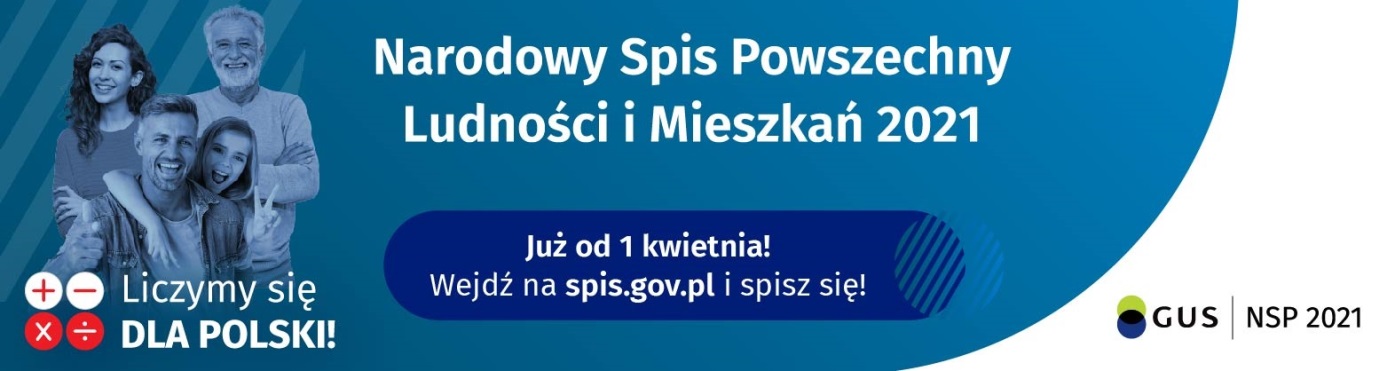 Szanowni mieszkańcy Gminy OsiekOd 1 kwietnia trwa Narodowy Powszechny Spis Ludności i Mieszkań. Każdy z nas ma ustawowy obowiązek dokonania samospisu internetowego 
z wykorzystaniem aplikacji znajdującej się na stronie Głównego Urzędu Statystycznego https://spis.gov.pl/. Dlatego proszę, aby osoby młode pomogły w spisaniu się swoim rodzicom, dziadkom oraz innym członkom rodziny, jeżeli będą one miały trudności z dopełnieniem obowiązku spisowego. Osoby, które nie mają dostępu do internetu zapraszam do Urzędu Miasta i Gminy w Osieku  na stanowisko do samospisu. Wszystkie osoby, które wezmą udział w samospisie mogą wziąć udział w loterii Narodowego Powszechnego Spisu Ludności i Mieszkań, w której nagrodą główną w każdym województwie jest miejski samochód osobowy. Jeżeli potrzebują Państwo pomocy, proszę o kontakt telefoniczny ze specjalną infolinią 22 279 99 99. Na infolinii możecie Państwo również dokonać spisu siebie i swojej rodziny lub poprosić o kontakt konsultanta w dogodnym dla Was momencie czasowym. Zwracam się do Państwa z gorącą prośbą o wzięcie udziału w spisie oraz wykazanie się dobrą postawą.  Pokażmy wspólnie, że Świętokrzyskie liczy się dla Polski. Burmistrz Miasta i Gminy OsiekRafał Łysiak